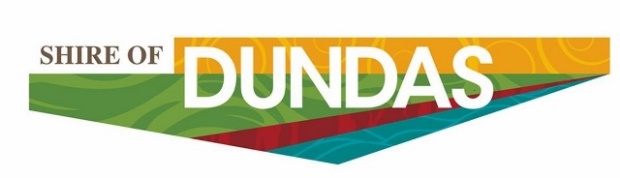 88 - 92 Prinsep Street(PO Box 163)NORSEMAN WA 6443Ph. 9039 1205Fax 9039 1359Email works@dundas.wa.gov.auHyden/Norseman RoadBetween Norseman & Lake Johnson	OPEN TO ALL VEHICLES WITH CAUTIONBetween Lake Johnston & Shire boundaryOPEN TO ALL VEHICLES WITH CAUTIONSection of road between the Dundas Shire boundary, to Hyden Townsite 	Contact Kondinin Shire Ph: (08) 98891006Victoria Rocks RoadBetween Hyden Norseman Rd and Shire of Dundas boundary with Shire of CoolgardieOPEN TO ALL VEHICLES – MAXIMUM 3.5 TONNE LIMITBalladonia TrackBetween Eyre highway and Shire of Dundas boundary with Shire of Esperance	CLOSED TO ALL TRAFFIC DUE TO ROAD CONDITIONS.Mort Harslett Drive		OPEN TO ALL VEHICLES – MAX 3.5 TONNE LIMITNorseman Heritage TrailOPEN TO ALL VEHICLES - MAX 3.5 TONNE LIMITAll drivers to take care and drive to the condition of the road surface when travelling on unsealed roads within the Shire of Dundas as this road maybe in poor condition from local weather events.Road conditions will be reviewed by: TBAIf you have any further queries, please contact the Shire Admin Office on 90391205 or after hours if urgent on 0427 391 359.